УПРАВЛЕНИЕ ЗДРАВООХРАНЕНИЯ ЛИПЕЦКОЙ ОБЛАСТИПРИКАЗот 31 марта 2023 г. N 562ОБ ОБЩЕСТВЕННОМ СОВЕТЕ ПРИ УПРАВЛЕНИИ ЗДРАВООХРАНЕНИЯЛИПЕЦКОЙ ОБЛАСТИ И ПРИЗНАНИИ УТРАТИВШИМИ СИЛУ НЕКОТОРЫХПРИКАЗОВ УПРАВЛЕНИЯ ЗДРАВООХРАНЕНИЯ ЛИПЕЦКОЙ ОБЛАСТИВ соответствии с Федеральным законом от 21 июля 2014 года N 212-ФЗ "Об основах общественного контроля в Российской Федерации", Законом Липецкой области от 2 ноября 2017 года N 123-ОЗ "О некоторых вопросах осуществления общественного контроля в Липецкой области", в целях обеспечения реализации и защиты прав и свобод человека в сфере охраны здоровья, обеспечения учета общественного мнения, предложений и рекомендаций граждан, общественных объединений и иных негосударственных некоммерческих организаций при принятии решений управлением здравоохранения Липецкой области, государственными медицинскими организациями Липецкой области, общественной оценки их деятельности приказываю:1. Создать Общественный совет при управлении здравоохранения Липецкой области в составе согласно приложению 1.2. Утвердить Положение об Общественном совете при управлении здравоохранения Липецкой области согласно приложению 2.3. Признать утратившими силу:приказ управления здравоохранения Липецкой области от 12 февраля 2018 года N 263 "Об Общественном совете при управлении здравоохранения Липецкой области";приказ управления здравоохранения Липецкой области от 13 июня 2019 года N 777 "О внесении изменения в приказ управления здравоохранения Липецкой области от 12 февраля 2018 года N 263 "Об Общественном совете при управлении здравоохранения Липецкой области";приказ управления здравоохранения Липецкой области от 5 марта 2020 года N 277 "О внесении изменений в приказ управления здравоохранения Липецкой области от 12 февраля 2018 года N 263 "Об Общественном совете при управлении здравоохранения Липецкой области".4. Контроль за исполнением настоящего приказа возложить на заместителя начальника управления здравоохранения Липецкой области Таскину О.А.Начальник управленияЮ.Ю.ШУРШУКОВПриложение 1к приказууправления здравоохраненияЛипецкой области"Об Общественном совете приуправлении здравоохраненияЛипецкой области и признанииутратившими силу некоторых приказовуправления здравоохраненияЛипецкой области"СОСТАВОБЩЕСТВЕННОГО СОВЕТА ПРИ УПРАВЛЕНИИ ЗДРАВООХРАНЕНИЯЛИПЕЦКОЙ ОБЛАСТИПриложение 2к приказууправления здравоохраненияЛипецкой области"Об Общественном совете приуправлении здравоохраненияЛипецкой области и признанииутратившими силу некоторых приказовуправления здравоохраненияЛипецкой области"ПОЛОЖЕНИЕОБ ОБЩЕСТВЕННОМ СОВЕТЕ ПРИ УПРАВЛЕНИИ ЗДРАВООХРАНЕНИЯЛИПЕЦКОЙ ОБЛАСТИРаздел I. ОБЩИЕ ПОЛОЖЕНИЯ1. Настоящее Положение об Общественном совете при управлении здравоохранения Липецкой области (далее - Положение) определяет компетенцию, порядок деятельности и формирования состава Общественного совета при управлении здравоохранения Липецкой области (далее - Общественный совет), порядок взаимодействия управления здравоохранения Липецкой области (далее - управление) с Общественной палатой Липецкой области (далее - Общественная палата) при формировании состава Общественного совета; а также порядок и условия включения в состав Общественного совета независимых экспертов, представителей заинтересованных общественных организаций и иных лиц.2. Общественный совет призван обеспечить учет потребностей и интересов, защиту прав и свобод граждан Российской Федерации и прав общественных объединений при осуществлении государственной политики в части, относящейся к сфере деятельности управления, а также в целях осуществления общественного контроля за деятельностью управления и подведомственных ему областных государственных учреждений и областных государственных предприятий.3. Общественный совет является консультативно-совещательным органом общественного контроля и участвует в осуществлении общественного контроля в порядке и формах, которые предусмотрены Федеральным законом от 21 июля 2014 года N 212-ФЗ "Об основах общественного контроля в Российской Федерации", другими федеральными законами и иными нормативными правовыми актами Российской Федерации, законами и иными нормативными правовыми актами Липецкой области, настоящим Положением.4. Решения Общественного совета носят рекомендательный характер.5. Положение об Общественном совете и вносимые в него изменения утверждаются приказом управления.6. Общественный совет в своей деятельности руководствуется Конституцией Российской Федерации, федеральными конституционными законами, федеральными законами и нормативными правовыми актами, законами и нормативными правовыми актами Липецкой области, а также настоящим Положением.7. Обеспечение деятельности Общественного совета осуществляет управление в установленном порядке.Раздел II. КОМПЕТЕНЦИЯ ОБЩЕСТВЕННОГО СОВЕТА8. Целью деятельности Общественного совета является осуществление общественного контроля за деятельностью управления, подведомственных ему областных государственных учреждений и областных государственных предприятий, включая:1) обеспечение реализации и защиты прав и свобод человека и гражданина, прав и законных интересов общественных объединений и иных негосударственных некоммерческих организаций;2) обеспечение учета общественного мнения, предложений и рекомендаций граждан, общественных объединений и иных негосударственных некоммерческих организаций при принятии решений управлением, подведомственными ему областными государственными учреждениями и областными государственными предприятиями, осуществляющими в соответствии с федеральными законами отдельные публичные полномочия;3) общественную оценку деятельности управления, подведомственных ему областных государственных учреждений и областных государственных предприятий, осуществляющих в соответствии с федеральными законами отдельные публичные полномочия, в целях защиты прав и свобод человека и гражданина, прав и законных интересов общественных объединений и иных негосударственных некоммерческих организаций.9. Общественный совет вправе:1) осуществлять общественный контроль в формах, предусмотренных Федеральным законом от 21 июля 2014 года N 212-ФЗ "Об основах общественного контроля в Российской Федерации" и другими федеральными законами;2) подготавливать по результатам осуществления общественного контроля итоговый документ и направлять его на рассмотрение в органы государственной власти, органы местного самоуправления, государственные и муниципальные организации, иные органы и организации, осуществляющие в соответствии с федеральными законами отдельные публичные полномочия, и в средства массовой информации;3) в случае выявления фактов нарушения прав и свобод человека и гражданина, прав и законных интересов общественных объединений и иных негосударственных некоммерческих организаций информировать органы государственной власти Липецкой области и широкую общественность о выявленных в ходе контроля нарушениях;4) пользоваться иными правами, предусмотренными законодательством Российской Федерации.10. Общественный совет обязан:1) соблюдать законодательство Российской Федерации и Липецкой области об общественном контроле;2) соблюдать установленные федеральными законами ограничения, связанные с деятельностью государственных органов и органов местного самоуправления;3) не создавать препятствий законной деятельности органов государственной власти, органов местного самоуправления, государственных и муниципальных организаций, иных органов и организаций, осуществляющих в соответствии с федеральными законами отдельные публичные полномочия;4) соблюдать конфиденциальность полученной в ходе осуществления общественного контроля информации, если ее распространение ограничено федеральными законами;5) обнародовать информацию о своей деятельности по осуществлению общественного контроля и о результатах контроля в соответствии с Федеральным законом от 21 июля 2014 года N 212-ФЗ "Об основах общественного контроля в Российской Федерации";6) нести иные обязанности, предусмотренные законодательством Российской Федерации.11. Для реализации указанных прав Общественный совет наделяется следующими полномочиями:1) приглашать на заседания Общественного совета представителей органов исполнительной власти Липецкой области, общественных объединений, организаций;2) привлекать к работе Общественного совета граждан Российской Федерации, общественные объединения и иные организации, а также иные объединения граждан Российской Федерации, представители которых не вошли в состав Общественного совета, непосредственно и (или) путем представления ими отзывов, предложений и замечаний в порядке, определяемом председателем Общественного совета;3) организовывать проведение общественных экспертиз проектов нормативных правовых актов, разрабатываемых управлением, в соответствии с Федеральным законом от 21 июля 2014 года N 212-ФЗ "Об основах общественного контроля в Российской Федерации";4) направлять запросы и обращения в органы исполнительной власти Липецкой области;5) по согласованию с начальником управления, лицом, исполняющим его обязанности, создавать в информационно-телекоммуникационной сети "Интернет" собственные сайты.Раздел III. ПОРЯДОК ФОРМИРОВАНИЯ ОБЩЕСТВЕННОГО СОВЕТАИ ТРЕБОВАНИЯ К КАНДИДАТУРАМ В ЕГО СОСТАВ12. Общественный совет формируется в соответствии с Федеральным законом от 21 июля 2014 года N 212-ФЗ "Об основах общественного контроля в Российской Федерации", Законом Липецкой области от 2 ноября 2017 года N 123-ОЗ "О некоторых вопросах осуществления общественного контроля в Липецкой области" и настоящим Положением.13. К общественным объединениям и иным негосударственным некоммерческим организациям, обладающим правом выдвижения кандидатур в члены Общественного совета, и к кандидатурам в состав Общественного совета устанавливаются следующие требования (требования универсального характера):1) общественное объединение и иная негосударственная некоммерческая организация, обладающая правом выдвижения кандидатур в члены Общественного совета:должна быть зарегистрирована и осуществлять деятельность на территории Липецкой области;должна иметь период деятельности не менее 3 лет с момента государственной регистрации на момент объявления конкурса;не должна находиться в процессе ликвидации;должна соответствовать согласно уставным целям профильной деятельности управления;должна осуществлять деятельность в сфере здравоохранения;2) кандидатуры в состав Общественного совета:должны иметь гражданство Российской Федерации и возраст от 21 года;должны иметь опыт работы по профилю деятельности управления от 1 года;не должны иметь конфликта интересов, связанного с осуществлением деятельности управления;3) в состав Общественного совета не могут входить лица, замещающие государственные должности Российской Федерации и Липецкой области, должности государственной службы Российской Федерации и Липецкой области, и лица, замещающие муниципальные должности и должности муниципальной службы, а также другие лица, которые в соответствии с Федеральным законом от 4 апреля 2005 года N 32-ФЗ "Об Общественной палате Российской Федерации" не могут быть членами Общественной палаты Липецкой области.14. Срок полномочий членов Общественного совета составляет три года.15. Общественный совет формируется на основе добровольного участия в его деятельности граждан Российской Федерации. Состав Общественного совета формируется с учетом представительства профессиональных объединений и иных социальных групп, осуществляющих свою деятельность в сфере полномочий управления.16. Количественный состав Общественного совета определяется управлением и составляет 9 человек.17. В целях формирования состава Общественного совета на официальном сайте управления, в информационно-телекоммуникационной сети "Интернет" размещается уведомление о начале процедуры формирования состава Общественного совета (далее - уведомление).18. Общественный совет создается (созывается) по инициативе начальника управления, лица, исполняющего его обязанности.19. Общественный совет формируется в случае его создания, а также в случаях истечения полномочий Общественного совета предыдущего состава.20. Общественный совет считается сформированным со дня подписания начальником управления, лицом, исполняющим его обязанности, соответствующего приказа с указанием состава Общественного совета.21. Общественный совет в избранном составе собирается не позднее 30 (тридцати) дней со дня утверждения его состава начальником управления, лицом, исполняющим его обязанности, и избирает председателя Общественного совета. Срок полномочий Общественного совета исчисляется со дня проведения первого заседания Общественного совета.22. Исключение отдельных кандидатур из согласованного списка кандидатур в состав Общественного совета и организаций, их выдвигающих, управлением не допускается.23. Замена членов Общественного совета допускается в случае систематического (3 и более) пропуска заседаний Общественного совета.24. Вопрос об исключении члена Общественного совета по указанному основанию инициируется решением Общественного совета, которое направляется на согласование начальнику управления, лицу, исполняющему его обязанности.25. С момента поступления в Общественный совет копии приказа управления об исключении члена Общественного совета Общественный совет в зависимости от того, кем исключенная кандидатура была ранее представлена, имеет право представить кандидатуры для замены, решение по которым (в случае представления) принимается на ближайшем заседании Общественного совета.26. Прекращение деятельности Общественного совета допускается в случае неэффективности его работы. Вопрос о неэффективности деятельности Общественного совета рассматривается по представлению начальника управления, лица, исполняющего его обязанности.27. Полномочия члена Общественного совета прекращаются в случае:1) истечения срока его полномочий;2) подачи им заявления о выходе из состава Общественного совета;3) вступления в законную силу вынесенного в отношении него обвинительного приговора суда;4) признания его недееспособным, безвестно отсутствующим или умершим на основании решения суда, вступившего в законную силу;5) его смерти;6) в случаях, предусмотренных настоящим Положением.28. Члены Общественного совета исполняют свои обязанности на общественных началах.29. В качестве кандидатов на должность председателя или заместителя председателя Общественного совета могут быть выдвинуты лица, имеющие значительный опыт работы в сфере здравоохранения.30. Председатель Общественного совета избирается из членов совета на первом заседании Общественного совета нового состава из числа выдвинутых кандидатур (включая возможное самовыдвижение). Кандидаты на должность председателя Общественного совета представляют краткую программу своей работы.31. Заместители председателя Общественного совета избираются на первом заседании Общественного совета из числа кандидатур, выдвинутых членами Общественного совета, включая самовыдвижение.Раздел IV. ПОРЯДОК ДЕЯТЕЛЬНОСТИ ОБЩЕСТВЕННОГО СОВЕТА32. Общественный совет осуществляет свою деятельность в соответствии с планом работы на год, согласованным с начальником управления, лицом, исполняющим его обязанности, и утвержденным председателем Общественного совета, определяя перечень вопросов, рассмотрение которых на заседаниях Общественного совета является обязательным.33. Основной формой деятельности Общественного совета являются заседания, которые проводятся не реже одного раза в квартал и считаются правомочными при присутствии на нем не менее трех четвертей от количественного состава. По решению председателя Общественного совета может быть проведено внеочередное заседание, а также заочное.34. Общественным советом могут быть утверждены перечни вопросов, которые должны рассматриваться только на заседаниях Общественного совета, проводимых в очной форме.35. На первом заседании Общественного совета, проводимом в очной форме, следующим за заседанием Общественного совета, проведенным в заочной форме, председатель Общественного совета представляет доклад об основаниях принятия решения о проведении заседания Общественного совета в заочной форме и отчет о результатах рассмотрения вопросов, внесенных в повестку указанного заседания.36. Решения Общественного совета по рассмотренным вопросам принимаются открытым голосованием простым большинством голосов (от числа присутствующих).37. Общественный совет полномочен рассматривать вопросы, отнесенные к его компетенции, если количество членов, принимающих решение, составляет не менее трех четвертей от количественного состава.38. При равенстве голосов председатель Общественного совета имеет право решающего голоса.39. Решения Общественного совета принимаются на заседаниях, а также путем проведения заочного голосования. Решения Общественного совета отражаются в протоколах его заседаний, копии которых представляются ответственным секретарем Общественного совета членам Общественного совета. Информация о решениях Общественного совета, одобренных на заседаниях Общественного совета, заключения и результаты экспертиз по рассмотренным проектам нормативных правовых актов и иным документам, план работы на год, а также ежегодный отчет об итогах деятельности Общественного совета в обязательном порядке подлежат публикации в информационно-телекоммуникационной сети "Интернет".40. Члены Общественного совета, не согласные с решением Общественного совета, вправе изложить свое особое мнение, которое в обязательном порядке вносится в протокол заседания.41. За 10 дней до дня заседания Общественного совета ответственные за рассмотрение вопросов члены Общественного совета предоставляют секретарю Общественного совета информационные и иные материалы. Секретарь Общественного совета за 5 дней до дня заседания Общественного совета предоставляет указанные материалы начальнику управления, лицу, исполняющему его обязанности, и членам Общественного совета.42. Председатель Общественного совета:1) организует работу Общественного совета и председательствует на его заседаниях;2) подписывает протоколы заседаний и другие документы Общественного совета;3) формирует при участии членов Общественного совета и утверждает план работы, повестку заседания и состав экспертов и иных лиц, приглашаемых на заседание Общественного совета;4) контролирует своевременное уведомление членов Общественного совета о дате, месте и повестке предстоящего заседания, а также об утвержденном плане работы Общественного совета;5) вносит предложения по проектам документов и иных материалов для обсуждения на заседаниях Общественного совета и согласует их;6) контролирует своевременное направление членам Общественного совета протоколов заседаний и иных документов и материалов;7) вносит предложения и согласовывает состав информации о деятельности Общественного совета, обязательной для размещения на официальном сайте управления в информационно-телекоммуникационной сети "Интернет";8) взаимодействует с начальником управления, лицом, исполняющим его обязанности, по вопросам реализации решений Общественного совета;9) принимает решение о проведении заочного заседания Общественного совета, решения на котором принимаются путем опроса его членов;10) принимает меры по предотвращению и (или) урегулированию конфликта интересов у членов Общественного совета, в том числе по досрочному прекращению полномочий члена Общественного совета, являющегося стороной конфликта интересов.43. Заместитель председателя Общественного совета:1) по поручению председателя Общественного совета председательствует на заседаниях в его отсутствие (отпуск, болезнь и т.п.);2) участвует в подготовке планов работы Общественного совета, формировании состава экспертов и иных лиц, приглашаемых на заседание Общественного совета;3) обеспечивает коллективное обсуждение вопросов, внесенных на рассмотрение Общественного совета.44. Члены Общественного совета:1) имеют право:вносить предложения по формированию повестки дня заседаний Общественного совета;предлагать кандидатуры экспертов для участия в заседаниях Общественного совета;участвовать в подготовке материалов по рассматриваемым вопросам;представлять свою позицию по результатам рассмотрения материалов при проведении заседания Общественного совета путем опроса в срок не более 10 дней с даты направления им материалов;в установленном порядке знакомиться с обращениями граждан, в том числе направленными с использованием информационно-телекоммуникационной сети "Интернет", о нарушении их прав, свобод и законных интересов в сфере компетенции управления, а также с результатами рассмотрения таких обращений;принимать участие в порядке, определяемом начальником управления, лицом, исполняющим его обязанности, в приеме граждан, осуществляемом должностными лицами управления;запрашивать отчетность о реализации рекомендаций Общественного совета, направленных управлению, а также документы, касающиеся организационно-хозяйственной деятельности управления;свободно выйти из Общественного совета по собственному желанию;2) обладают равными правами при обсуждении вопросов и голосовании;3) обязаны лично участвовать в заседаниях Общественного совета и не вправе делегировать свои полномочия другим лицам.45. Секретарь Общественного совета:1) уведомляет членов Общественного совета о дате, месте и повестке предстоящего заседания, а также об утвержденном плане работы Общественного совета;2) готовит и согласует с председателем Общественного совета проекты документов и иных материалов для обсуждения на заседаниях Общественного совета;3) ведет, оформляет, согласует с председателем Общественного совета и рассылает членам Общественного совета протоколы заседаний и иные документы и материалы;4) хранит документацию Общественного совета и готовит в установленном порядке документы для архивного хранения и уничтожения;5) в случае проведения заседания Общественного совета путем опроса его членов обеспечивает направление всем членам Общественного совета необходимых материалов и сбор их мнений по результатам рассмотрения материалов;6) готовит и согласовывает с председателем Общественного совета состав информации о деятельности Общественного совета, обязательной для размещения на официальном сайте управления.46. Общественный совет в целях обобщения практики работы направляет в Общественную палату Липецкой области ежегодный отчет о своей работе.47. Материально-техническое обеспечение заседаний Общественного совета (оснащение техническими средствами, ведение аудио-, видеозаписи заседания) осуществляется управлением.Раздел V. КОНФЛИКТ ИНТЕРЕСОВ48. Конфликт интересов - ситуация, при которой личная заинтересованность члена Общественного совета либо воздействие (давление) на члена Общественного совета влияет или может повлиять на надлежащее исполнение им своих полномочий и при которой возникает или может возникнуть противоречие между личной заинтересованностью члена Общественного совета и законными интересами граждан Российской Федерации, общественных объединений, способное привести к причинению вреда этим законным интересам.49. Под личной заинтересованностью члена Общественного совета, которая влияет или может повлиять на объективное осуществление им своих полномочий, понимается возможность получения членом Общественного совета доходов (неосновательного обогащения) в денежной либо натуральной форме, доходов в виде материальной выгоды непосредственно для члена Общественного совета, членов его семьи или близких родственников, а также для граждан Российской Федерации или организаций, с которыми член Общественного совета связан финансовыми или иными обязательствами.50. Члены Общественного совета обязаны ежегодно до 30 апреля информировать председателя Общественного совета и начальника управления, лицо, исполняющее его обязанности, в письменной форме об отсутствии у них конфликта интересов, а новые члены Общественного совета - при их включении в состав Общественного совета.51. В случае возникновения у члена Общественного совета личной заинтересованности, которая приводит или может привести к конфликту интересов, либо при возникновении ситуации оказания воздействия (давления) на члена Общественного совета, связанного с осуществлением им своих полномочий, член Общественного совета обязан в кратчайшие сроки проинформировать об этом в письменной форме председателя Общественного совета, а председатель Общественного совета - Общественную палату Липецкой области.52. Председатель Общественного совета, которому стало известно о возникновении у члена Общественного совета или председателя Общественного совета личной заинтересованности, которая приводит или может привести к конфликту интересов, обязан принять меры по предотвращению или урегулированию конфликта интересов, вплоть до снятия полномочий с члена Общественного совета или председателя Общественного совета, являющегося стороной конфликта интересов, в порядке, установленном Общественной палатой Липецкой области.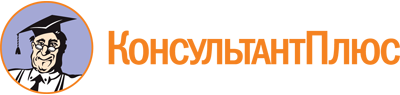 Приказ управления здравоохранения Липецкой обл. от 31.03.2023 N 562
"Об Общественном совете при управлении здравоохранения Липецкой области и признании утратившими силу некоторых приказов управления здравоохранения Липецкой области"Документ предоставлен КонсультантПлюс

www.consultant.ru

Дата сохранения: 12.06.2023
 АстаховаНадежда Васильевна-председатель регионального отделения Общероссийской общественной организации инвалидов "Новые возможности" (по согласованию)ГольдинСергей Вячеславович-официальный представитель регионального объединения работодателей (некоммерческая организация) "Союз промышленников и предпринимателей Липецкой области" (по согласованию)ГоковаЕлена Игоревна-председатель правления Ассоциации по поддержке некоммерческих организаций Липецкой области "Больше чем добро", директор Липецкой региональной благотворительной общественной организации "Вместе делаем добро" (по согласованию)ГолубеваИрина Валентиновна-заместитель председателя совета Липецкой региональной общественной организации поддержки многодетных семей "Благополучие" (по согласованию)ПоповАндрей Петрович-директор Благотворительного фонда "Сохранение нации и развитие гражданского общества" (по согласованию)НазароваАлеся Владимировна-председатель правления Липецкого отделения общероссийской общественной организации инвалидов "Российская диабетическая ассоциация" (по согласованию)НикуличеваЕлена Анатольевна-руководитель Липецкой областной общественной организации "Родители против наркотиков" (по согласованию)СемендяевВладимир Александрович-заместитель директора автономного некоммерческого общества "Центр "Максимум" (по согласованию)ШульгинаИрина Владимировна-заместитель председателя автономного некоммерческого общества по оказанию услуг в сфере социально-психологической помощи в адаптации граждан и содействию социальной интеракции социальных отношений "Социальная норма" (по согласованию)